This reference document supports collaborative planning among educators of English learners (content area, ESL, special education, etc.). It provides information educators can use to design instruction that support students at different English proficiency levels in developing language for EXPRESSING CAUSE and EFFECT. The document is aligned to the WIDA English Language Development Standards Framework, 2020 edition (WIDA 2020 Edition) and connects to the Proficiency Level Descriptors for English Language Proficiency Standards (Council of Chief State School Officers). 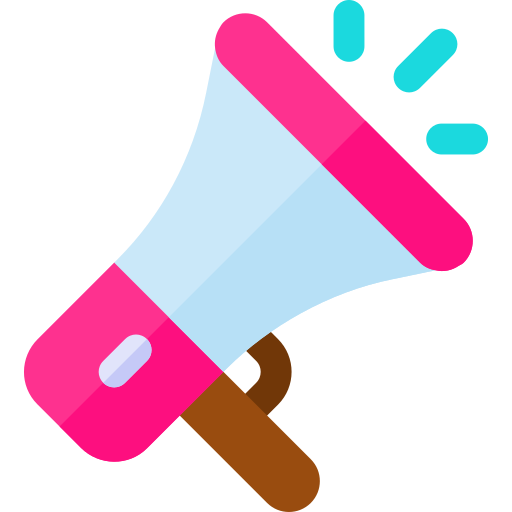 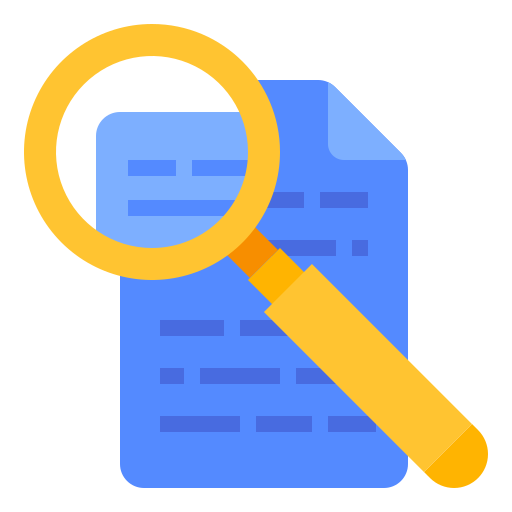 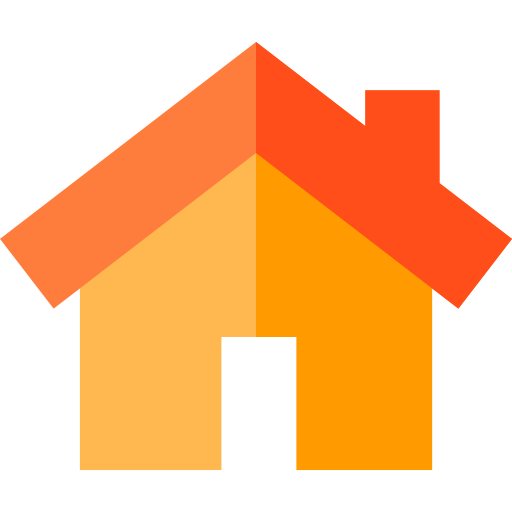 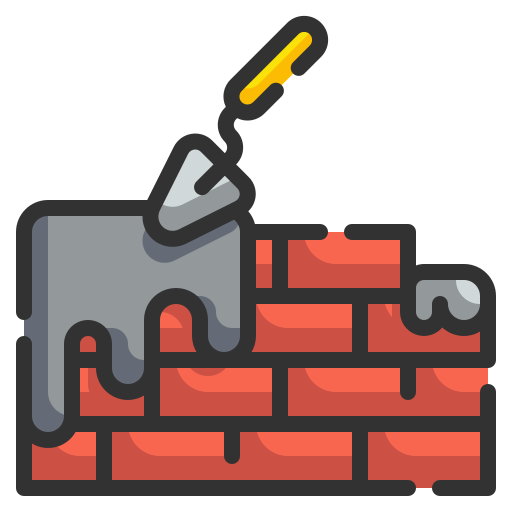 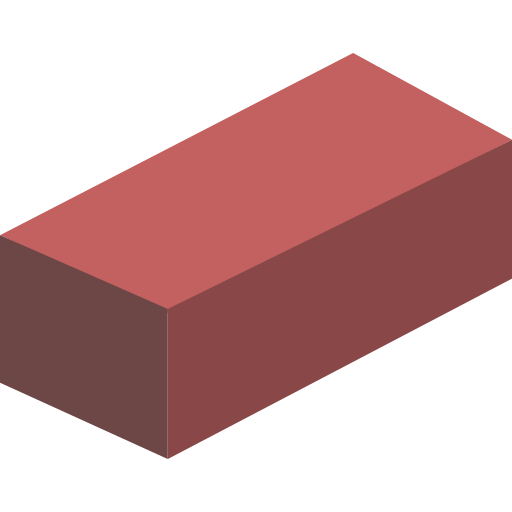 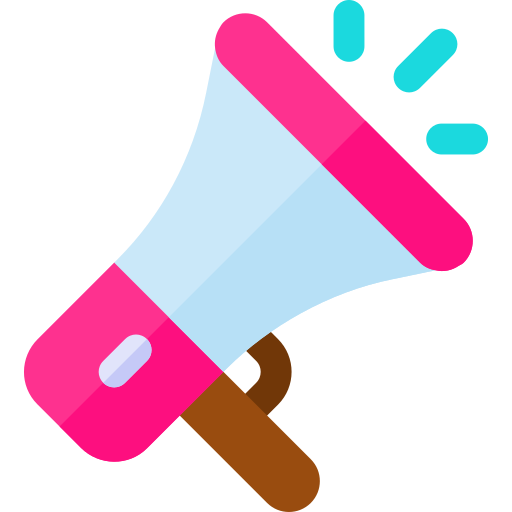 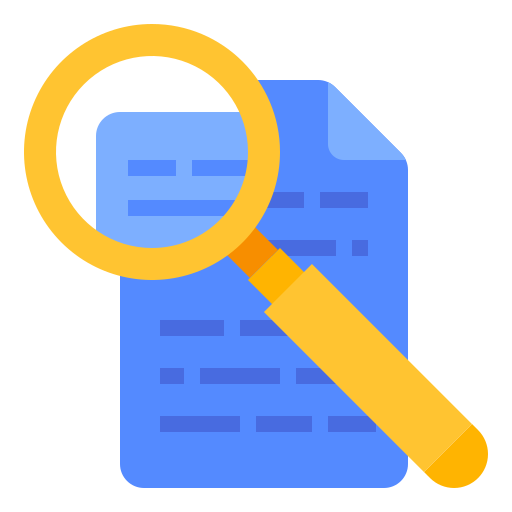 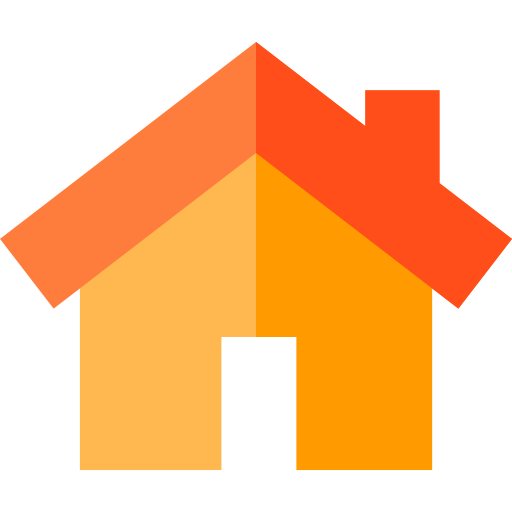 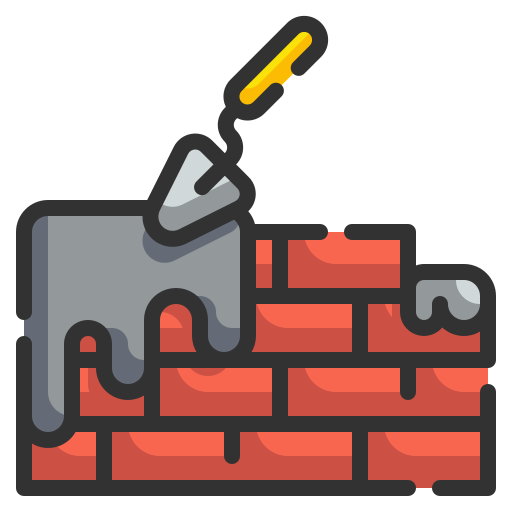 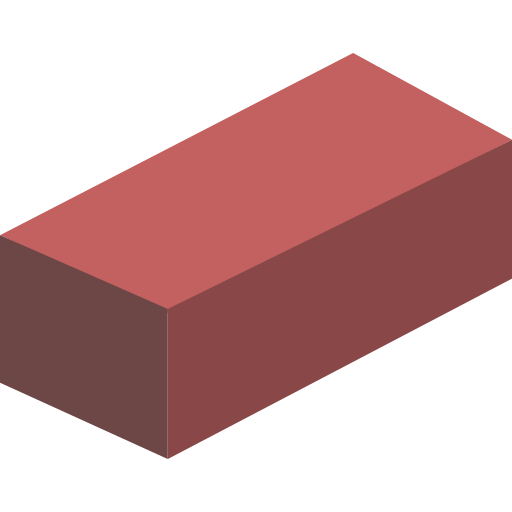 The tool includes three main components: A brief definition of micro functions and the specific one featured in this documentTasks and words associated with itExpectations for students across English language proficiency levels, and Sample sentence frames and questions stems helpful for supporting students As educators use this tool, they should keep in mind the following: Language development is fluid and dynamic. In practice this means “Students may demonstrate a range of abilities within and across each ELP level; second language acquisition does not necessarily occur in a linear fashion within or across proficiency levels. At any given point along their trajectories of English learning, ELLs may exhibit some abilities (e.g., speaking skills) at a higher proficiency level while exhibiting other abilities (e.g., writing skills) at a lower proficiency level…Since, by definition, ELL status is a temporary status, an ELP level does not categorize a student (e.g., ‘a Level 1 student’), but, rather, identifies what a student knows and can do at a particular stage of ELP (e.g., ‘a student at Level 1’ or ‘a student whose listening performance is at Level 1’).”Language development goals, and grade or age-appropriate expectations should be considered in tandem with complexity progression of sentence frames and question exemplars below.Descriptions of expectations are organized based on the WIDA 2020 edition dimensions of language use (discourse, sentence, and word/phrase), modes of communication (interpretive and expressive), and Proficiency Level Descriptors. This means expectations for each level incorporate descriptors for that level as well as preceding levels (Level 3 descriptor includes items described in Levels 1 and 2). This resource provides general guidelines. It showcases some content area specific examples, but it is not exhaustive. When using the sample progressions, consider how the micro function appears in different content areas. Be sure to:Consult the WIDA 2020 edition Proficiency Level Descriptors for each grade level cluster, and Look at texts and resources students will be engaging with during a lesson and/or unit when trying to figure out how students will be expected to use language during instruction and what discipline specific language to explicitly teach. It is important to note that these sample progressions are not a check list but rather a starting point and that the specific functions and features explicitly taught, practiced, and assessed in the unit should be grounded in discipline specific texts.MICRO FUNCTION: EXPRESSING CAUSE AND EFFECT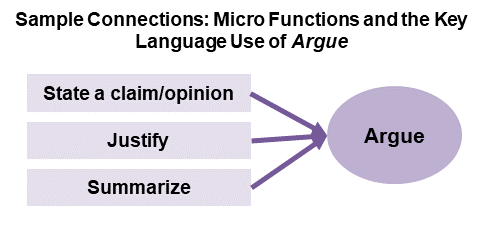 DEFINING MICRO FUNCTIONS: Key Language Uses describe broad ways students use language to communicate across genre families, such as Arguing, Narrating, Informing, and Explaining. Because these genre families refer to complex ways of using language, the micro functions represent ways of using language for more specific or “smaller” purposes. Micro functions can help teachers unpack or break down the components of language needed to accomplish more complex language purposes such as Key Language Uses. This in turn helps teachers clearly outline the different ways they expect students to use language and make choices about what to teach and in what order to help students grow in their ability to use language for multiple purposes.DEFINING CAUSE AND EFFECT: Interpret and express CAUSE AND EFFECT by showing why and how relationships and patterns exist between events, ideas, processes, problems; identify consequences and/or factors that contribute to outcomes.ASSOCIATED TASKS: describe, summarize, justify, recommend, draw, explain, solve, retell, recount, depict, determine, support, hypothesize, measure, relate, analyze, list, categorize, classify, group, compare, contrast, distinguish, discriminate, illustrate, recognize, point out, deduce, categorize, combine, document, test, validate, verify, criteria, refer, include, etc.ASSOCIATED WORDS: cause, effect, outcome, makes, relationship, consequence, results, hypothesis, related, because, because of, results in, due to, on account of, therefore, between, preclude, thesis, evidence, crucial, critical, consequently, thus, as a result of, since, in order to, if… then…, etc. EXPECTATIONS for INTERPRETING and EXPRESSING CAUSE AND EFFECT: towards the end of each language proficiency level (non-prescriptive; when participating in grade-level appropriately scaffolded classroom activities; the word TEXT as used below describes spoken, written and multimodal texts): EXAMPLES of CAUSE AND EFFECT ACROSS CONTENT AREAS (from the WIDA ELD Standards Framework, 2020 edition):SENTENCE FRAME and QUESTION STEM EXAMPLES (typical patterns from more to less complex; non-prescriptive):KindergartenEnd of Level 1End of Level 2End of Level 3End of Level 4End of Level 5KindergartenCan interpret cause and effect texts about familiar contexts and topics that include: a few words, pictures, phrases, and chunks of languageconnections between ideas using patterned language with repetitive words & phraseselaboration or condensing of ideas using single-noun labelsCan express cause and effect using:single words, phrases, or chunks of language related to a topiclimited elaboration (single words)words, pictures, and phrasesfrequently reoccurring words & phrasesCan interpret cause and effect texts about familiar contexts and topics that include:repetition, rhyming, common/repeated language patterns, and chunks of languageconnections between ideas using patterned language/repetitive words and phraseselaboration or condensing of ideas with frequently used single noun groupsCan express cause and effect using:phrases or short sentencesemerging use of cohesive devicessimple elaborationwords, pictures, phrases and chunks of languageemerging use of words & phrases with attempted precision  Can interpret cause and effects texts about familiar contexts that include:repetition, rhyming, and other language patterns short sentences and chunks of languageconnections between ideas using repetitive words and phraseselaboration or condensing of ideas using frequently used multi-word noun groupsCan express cause and effect using:short sentencesa few frequently used cohesive devicessimple types of elaborationsentence fragmentsfew frequently used words & phrases with emerging precisionCan interpret cause and effects texts that meet a specific purpose that include:multiple related simple sentences and situation-specific words and phrasesconnections between ideas using frequently used cohesive deviceselaboration or condensing of ideas using frequently used multi-word noun groups with connectorsCan express cause and effect using:short, simple sentences and emerging organizational patternssome frequently used cohesive devicesa few types of elaborationsome frequently used words & phrases with some precisionCan interpret cause and effects texts to meet a specific purpose that include:a series of extended, related simple sentences an increasing number of words & phrasesconnections between ideas using a few different types of cohesive deviceselaboration or condensing of ideas using expanded noun groups with classifiersCan express cause and effect using:simple sentences linked together with some formulaic cohesive devicessome types of elaborationa small repertoire of words & phrases with developing precisionGrade 1End of Level 1End of Level 2End of Level 3End of Level 4End of Level 5Grade 1Can interpret cause and effect texts about familiar contexts and topics that include: repetition, rhyming and common language patterns connections between ideas using patterned language with repetitive words phraseselaboration or condensing of ideas using frequently used single noun groupsrepeated words and phrasesCan express cause and effect using:single words, phrases, and chunks of language patterned language with repetitive phrases and sentences or limited elaboration (single words)emerging use of words & phrases with attempted precisionCan interpret cause and effect texts about familiar contexts and topics that include:repetition, rhyming, common/repeated language patterns, and chunks of languageconnections between ideas using repetitive chunks of meaningelaboration or condensing of ideas using frequently multi-word noun groupsfrequently used words and phrasesCan express cause and effect using:phrases or short sentences, and sentence fragmentsfew frequently used cohesive devicessimple elaborationfew frequently used words & phrases with emerging precision   Can interpret situation-specific cause and effects texts that include:multiple, related simple sentences with repetition, connections between ideas using some frequently used cohesive deviceselaboration or condensing of ideas using multi-word noun groups with connectorssituation-specific words & phrasesCan express cause and effect using:short sentences linked togethersome frequently used cohesive devicesa few types of elaborationsentence fragments and emerging use of simple sentencessome frequently used words & phrases with some precisionCan interpret cause and effects texts that meet a purpose that include:series of extended, related sentences and an increasing number of words & phrasesconnections between ideas using a few different types of cohesive deviceselaboration or condensing of ideas using expanded noun groups with classifiersCan express cause and effect using:an emerging organizational patternsome formulaic cohesive devicessome types of elaborationsimple sentencesa small repertoire of words & phrases with developing precision Can interpret cause and effects texts to meet a purpose that include:series of extended, related simple sentences an increasing number of words & phrasesconnections between ideas using a few different types of cohesive deviceselaboration or condensing of ideas using expanded noun groups with prepositional phrases Can express cause and effect using:simple sentences linked with some formulaic cohesive devicessome types of elaborationa small repertoire of words & phrases with developing precisionGrades 2 & 3End of Level 1End of Level 2End of Level 3End of Level 4End of Level 5Grades 2 & 3Can interpret cause and effect texts about general topics that include: short sentences and chunks of languageconnections between ideas using repetitive chunks of meaning across textelaboration or condensing of ideas using frequently used multi-word noun groupsfrequently used words & phrases in familiar contexts and topicsCan express cause and effect using:single words & phrases frequently used cohesive devicessimple elaboration (single nouns)few frequently used words & phrases with emerging precisionCan interpret cause and effect texts about specific topics that include:multiple related simple sentences connections between ideas using frequently used cohesive devices elaboration or condensing of ideas using multi-word noun groups with connectorssituation-specific words & phrasesCan express cause and effect using:short sentences linked by topic, sentence fragments and emerging use of simple sentences  some frequently used cohesive devicesa few types of elaborationsome frequently used words & phrases with some precision   Can interpret cause and effects texts that meet a purpose that include:series of extended and related simple sentences connections between ideas using a few different types of cohesive deviceselaboration or condensing of ideas using expanded noun groups with classifiers an increasing number of words & phrasesCan express cause and effect using:sentences with emerging organizationsome formulaic cohesive devicessome types of elaborationsimple sentencesa small repertoire of words & phrases with developing precisionCan interpret cause and effects texts that meet a purpose that include:multiple related simple sentences in a short textconnections between ideas using multiple cohesive deviceselaboration or condensing of ideas using expanded noun groups with prepositional phrasesa growing number of words & phrases in a variety of contextsCan express cause and effect using:predictable organizational patterna growing number of cohesive devicesa growing number of types of elaborationsentences with emerging use of clausesa growing repertoire of words & phrases with growing precision Can interpret cause and effects texts that meet a purpose that include:generic organizational patterns in textsconnections between ideas using a variety of cohesive devices that connect larger meaningful chunks of textelaboration or condensing of ideas using expanded noun groups and embedded clausesan expanding number of words & phrases including idioms & collocationsCan express cause and effect using:expanding text with generic organizational patterns across paragraphsan expanding number of cohesive devicesa variety of types of elaborationsimple or compound sentences with familiar ways of combining clausesan expanding repertoire of words & phrases including idioms and collocations with expanding precisionGrades 4-5End of Level 1End of Level 2End of Level 3End of Level 4End of Level 5Grades 4-5Can interpret cause and effect texts about specific topics that include: multiple related simple sentencesideas connected by frequently used cohesive deviceselaboration or condensing of ideas using multi-word noun groups with connectorssituation-specific words & phrasesCan express cause and effect using:sentence fragments and emerging use of simple sentences linked by topic and conveying an emerging sense of purpose some frequently used cohesive devicesa few types of elaboration some frequently used words & phrases with some precisionCan interpret cause and effect texts about specific topics that include:series of topic-related extended and related simple sentences ideas connected by a few different types of cohesive devices elaboration or condensing of ideas  using expanded noun groups with classifiersan increasing number of words & phrasesCan express cause and effect using:short, simple sentences with emerging organization  some formulaic cohesive devices some types of elaborationa small repertoire of words & phrases with developing precision   Can interpret cause and effects texts that meet a purpose that include:short, connected text composed of multiple, related simple sentencesideas connected by multiple cohesive deviceselaboration or condensing of ideas using expanded noun groups with prepositional phrasesa growing number of words & phrases in a variety of contextsCan express cause and effect using:predictable organizational patternsa growing number of cohesive devicesa growing number of types of elaborationsentences with emerging use of clausesa growing repertoire of words & phrases with growing precisionCan interpret cause and effects texts that meet a purpose that include:generic organizational patterns and simple or compound sentences with familiar ways of combining clausesideas connected by a variety of cohesive devices that connect larger meaningful chunks of textelaboration or condensing of ideas using expanded noun groups with embedded clausesan expanding number of words & phrases including idioms and collocationsCan express cause and effect using:generic organizational patterns across paragraphs with a variety of paragraph openersan expanding variety of cohesive devicesa variety of types of elaborationsimple or compound sentences with familiar ways of combining clausesan expanding repertoire of words & phrases, including idioms and collocations, with growing precision Can interpret cause and effects texts that meet a purpose that include:genre-specific organizational patterns and compound sentences with frequently used ways of combining clausesideas connected by a wide variety of cohesive devices that connect ideas, including substitution and ellipsiselaboration or condensing of ideas using expanded noun groups with a variety of embedded clausesa variety of words and phrases such as adverbials, collocations, and abstract nounsCan express cause and effect using:genre-specific organizational patternsa flexible number of cohesive devicesa wide variety of types of elaborationcomplex and compound sentences with frequently used ways of combining clausesa flexible repertoire of words & phrases including adverbials, verb types, and abstract nouns, with consistent precisionGrades 6-8End of Level 1End of Level 2End of Level 3End of Level 4End of Level 5Grades 6-8Can interpret cause and effect texts that include: with a series of topic-related simple sentencesby connecting ideas through a few different types of cohesive devices frequently used cohesive devicesby elaborating or condensing ideas with expanded noun groups with classifierswith an increasing number of words & phrasesCan express cause and effect using:simple sentences and emerging organization some formulaic cohesive devicessome types of elaboration a small repertoire of word and phrases with developing precisionCan interpret cause and effect texts that include:with connected text composed of multiple related simple sentencesby connecting ideas with multiple cohesive devices by elaborating or condensing ideas using expanded noun groups with prepositional phraseswith a growing number of words & phrases in a variety of contextsCan express cause and effect using:sentences with emerging use of clauses and predictable organization  a growing number of cohesive devices a growing number of types of elaborationa growing repertoire of words & phrases with growing precision   Can interpret cause and effects texts that include:with generic organizational patterns and simple or compound sentences with familiar ways of combining clausesby connecting ideas with a variety of cohesive devices that connect larger meaningful chunks of textby elaborating or condensing ideas through expanded noun groups with embedded clauseswith an expanding number of words & phrases including idioms and collocationsCan express cause and effect using:generic organizational patterns an expanding number of cohesive devicesa variety of types of elaborationsentences with emerging use of clausesan expanding repertoire of words & phrases, including idioms and collocations, with expanding precisionCan interpret cause and effects texts that include:with genre-specific organizational patterns and compound sentences with frequently used ways of combining clausesby connecting ideas with a wide variety of cohesive devices that connect ideas throughout textby elaborating or condensing ideas with expanded noun groups with a variety of embedded clauses with a variety of words & phrases such as adverbials, verb types, and abstract nounsCan express cause and effect using:genre-specific organizational patterns with a variety of paragraph openers a flexible number of cohesive devicesa wide variety of types of elaborationcompound sentences with frequently used ways of combining clausesa flexible repertoire of words & phrases, such as adverbials verb types and abstract nouns, with consistent precision Can interpret cause and effects texts that include:with genre-specific organizational patterns by connecting ideas with cohesive devices and common strategies that connect ideas throughout textby elaborating or condensing ideas with expanded noun groups with a wide variety of embedded clauses and compacted noun groupscompound and complex sentences with a variety of way of combining clauses addressing genre, audience, and content areawith a variety of words, phrases, and expressions with multiple meanings across content areasCan express cause and effect using:genre-specific organizational patterns with strategic ways of signaling relationships between paragraphs and throughout texta variety of cohesive devices used in genre- and discipline-specific waysa flexible range of types of elaboration and some ways to condense ideas compound and complex sentences with a variety of ways of combining clauses characteristic of the genre and content area a variety of words & phrases, including evaluation and obligation, with precisionGrades 9-12End of Level 1End of Level 2End of Level 3End of Level 4End of Level 5Grades 9-12Can interpret cause and effect texts that include: with a series of topic-related and connected simple sentences by connecting ideas through multiple cohesive devices frequently used cohesive devicesby elaborating or condensing ideas with expanded noun groups with prepositional phraseswith a growing number of words & phrases in a variety of contextsCan interpret cause and effect texts that include:with simple or compound sentences with familiar ways of combining clauses and generic organization by connecting ideas with a variety of cohesive devices that connect larger meaningful chunks of textby elaborating or condensing ideas using expanded noun groups with embedded clauseswith an expanding number of words & phrases including idioms and collocationsCan interpret cause and effects texts that include:with specific organization and compound sentences with frequently used ways of combining clausesby connecting ideas with a wide variety of cohesive devices that connect ideas throughout a textby elaborating or condensing ideas through expanded noun groups with embedded clauseswith a variety of words & phrases such as adverbials, verb types and abstract nounsCan interpret cause and effects texts that include:with genre-specific organizational patterns that link ideas, events and reasons across textcompound and complex sentences with a variety of ways of combining clauses addressing genre, audience and content areaby connecting ideas with cohesive devices and common strategies that connect ideas throughout a textby elaborating or condensing ideas with expanded noun groups with embedded clauses and compacted noun groupswith a wide variety of words, phases, and expressions with multiple meanings across content areas Can interpret cause and effects texts that include:with genre- and discipline-specific organizational patterns by connecting ideas with various types of cohesive devices and strategies that connect ideas throughout textby elaborating or condensing ideas with a variety of noun groups expanded with pre- and post-modifiers a wide variety of sentence types that show various increasingly complex relationships addressing genre, audience, and content areawith strategic use of various words, phrases and expressions with shades of meanings across content areasGrades 9-12Can express cause and effect using:predictable organizational patterns a growing number of cohesive devicessome types of elaboration simple sentences with emerging use of clauses a growing repertoire of word and phrases with growing precisionCan express cause and effect using:generic organization with some paragraph openersa flexible number of cohesive devices a variety of types of elaborationsimple or compound sentences with familiar ways of combining clauses with some coordinating conjunctionsan expanding repertoire of words & phrases, such as idioms and collocations, with growing precision   Can express cause and effect using:genre-specific organizational patterns a flexible number of cohesive devicesa variety of types of elaborationcompound sentences with frequently used ways of combining clauses that use a broad range of techniques to connect ideas a flexible repertoire of words & phrases, such as adverbials, verb types, ad abstract nouns, with consistent precisionCan express cause and effect using:genre-specific organizational patterns with strategic ways of signaling relationships between paragraphs and throughout text a variety of cohesive devices used in genre- and discipline-specific waysa wide variety of types of elaboration and some ways to condense ideas that includes embedded clauses and condensed noun groups through nominalizationcompound and complex sentences with a variety of ways of combining clauses characteristic of the genre and content areaa variety of words & phrases, including evaluation and obligation, with precisionCan express cause and effect using:genre-specific organizational patterns with a wide range of ways to signal relationships throughout texta wide variety of cohesive devices used in genre- and discipline-specific waysa flexible range of types of elaboration and some ways to condense ideas a wide variety of sentence types that show complex relationships through addressing genre, audience, and content areaa wide variety of words & phrases with precision, according to genre, purpose and disciplineELD Standard 3: Language for MathematicsGrade 1ELD Standard 5: Language for Social StudiesGrades 2-3ELD Standard 4: Language for ScienceGrades 4-5ELD-MA.1.Inform.Expressive: Construct mathematical informational texts that Describes a concept or entity through…Conditional clauses (if/then) to demonstrate relationships (If I put these shapes together then I can make a rectangle.)Source: WIDA 2020 Edition p. 70ELD-SS.2-3.Explain.Interpretive: Interpret social studies explanations byAnalyzing sources for event sequences and/or causes/effectsELD-SS.2-3.Explain.Expressive: Construct social studies explanations thatDescribe components, order, causes, or cycles through… Connectors to establish relationships among ideas: sequence examples (first, another); time markers (after an earthquake, millions of years later); causality (because, so that)Source: WIDA 2020 Edition p. 96ELD-SC.4-5.Argue.Expressive: Construct scientific arguments thatSignal logical relationships among reasoning, relevant evidence, data, and/or a model when making a claim through…Connectors to signal time (next, at the same time), causality (therefore, consequently, as a result, because), clarification (for example, this shows how)Source: WIDA 2020 Edition p. 128Sentence FramesSentence FramesQuestion StemsIf _____ had/had not__________; __________ would/would not have________. There have been ___________, ___________, and ________. This leads me to believe______________________. ____________ due to the fact that ___________. Due to the fact that _____________, ____________.In order to ______________________, _________________. _______________; subsequently _________________. _____________; consequently __________________. _____________; hence ______________________. _____________; it follows that ________________. ______________. For this reason, __________________. ____________________. As a result, _______________. As a result of __________, ______________. Since ___________________, will have to __________. That wasn't caused by ________ because ______. Several factors contributed to the outcome. Namely, ….________ combined with ___________ to produce________. Even if ___________, we would need to____________.Although many people thought the cause was _________, it turns out it was ______________.The ________ led to_________, which led to_______. _________________ on account of_________________.Since ________________, ___________________. ________________, therefore __________________._______________ produced ____________. ________________ would result in ____________. ________________ could result in ______________.____________, therefore ________. ________________ since _________________. The change resulted in __________________.If ____________, then__________. I foresee_______ leading to ________. I hypothesize that __________ will cause ______. One of the integral factors would have been/was _________.One of the most important reasons ________ occurred was that ________.The most likely reason for _________ was_________.______________ is the reason for __________. _____ happened because of _______._____________________ occurred because of _______.______________ was a result of ____________. __________ led to ________________. In my opinion, ________ caused_________.I think _________ happened because _________________.I believe the causes/effects are _________._____________ caused/effected _______________. I believe ___________ caused ____________._______________ because/so ________________.The causes/effects are _________. I believe ___________ causes ____________.What results/consequences might _______ create?How might this be different if ___________?What would happen if ______________? How does/did this affect _____________? What caused ________ to happen?How do they relate to each other?Why did this happen?What is the relationship between ______ and______? How is ______ related to ________?What are the effects? What are the causes? What happened?